Приложение.1 уровень.   Найди значение выражения. (56 – 18) + (28 : 7)  (42 : 7) + (36 : 6)       2 уровень.Составь выражение и найди его значение.1). Число 5 увеличили в 7 раз и к произведению прибавили 20.2). Из числа 40 вычли частное чисел 24 и 4.       3 уровень.Вставь пропущенную цифру и знак действия.8 … * 34 = 48 …2 * 7 = 6Хочу знать больше.
Хорошо, но могу лучше.
Пока испытываю трудности.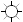 94064321216108151449581367246421820123274